Miércoles22de febreroSegundo de PrimariaArtesPreciosa como luz en la oscuridad: ¡Soy la ópera!Aprendizaje esperado: asiste, escucha y observa un concierto, ópera o danza para niños.Énfasis: identifica algunas características de una expresión artística en una ópera.¿Qué vamos a aprender?Identificarás algunas características de una expresión artística en una ópera.¿Qué hacemos?El otro día Mario vio ópera en la televisión y se sorprendió de lo estupendo que cantaban.¿Sabes lo que es una ópera?En ella hay personas que actúan, pero todo lo que expresan y hablan, lo hacen cantando.En la ópera que vio Mario por televisión explicaron que, era una obra de Gian Carlo Menotti llamada “Chip y su perro”.Por medio del siguiente enlace, podrás observarlo tú también.Chip y su perro.(del minuto 02:00 al minuto 04:40)https://youtu.be/AEhUk3rZ5zs 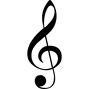 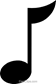 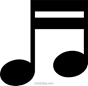 La ópera es una manifestación artística extraordinaria, nació a finales del siglo XVI, como iniciativa de un círculo de eruditos, al descubrir que el teatro griego antiguo era cantado, tuvieron la idea de musicalizar textos dramáticos.La ópera es un género multidisciplinar.¿Qué es multidisciplinar?Significa que se suman al evento varias disciplinas. En la ópera conviven la música, la danza, las artes visuales y el teatro, por tanto, es una obra colectiva, es decir, que se hace entre muchos.Cuando te hablo de que participan muchas disciplinas, significa que por ejemplo no sólo hay teatro, sino también música. En la ópera puedes encontrar muchos lenguajes, por ejemplo: el color, el movimiento, el manejo del espacio, el tiempo, etc.Elvira y Paco inventaron un juego para identificar estos lenguajes. Lee con atención y si puedes invitar a tu familia a llevarlo a cabo en casa.Junto con Paco, Elvira realizo una ruleta, la cual cuenta con 4 opciones de lenguaje: la música, el teatro, la danza y las artes visuales. Al girar la ruleta y según la opción que les toco, tuvieron que mencionar o actuar una situación que hayan visto en el fragmento de la ópera de “Chip y su perro”.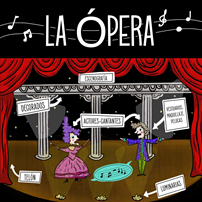 La primera vez que Paco giro la ruleta, obtuvo como resultado Artes Visuales.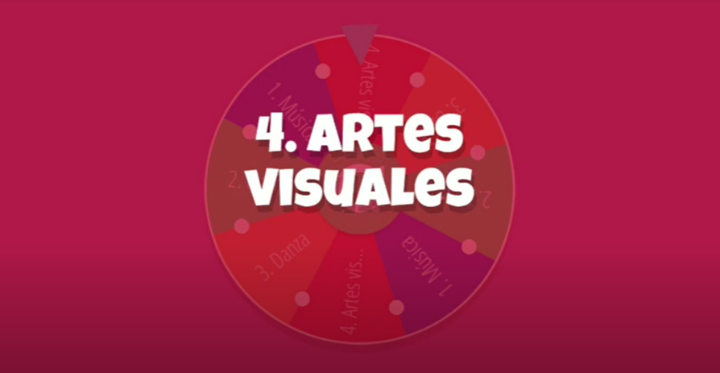 (del minuto 09:17 al 10:40)https://youtu.be/AEhUk3rZ5zs Paco entonces hablo sobre el trono de la princesa, las luces y los arlequines. Mencionó que éstos estaban jugando a lanzarse pelotas. Elvira agregó que otro elemento importante que ella veía, era el vestuario de la princesa.Llegó el turno de Elvira para girar la ruleta; esta vez el resultado obtenido fue el Teatro.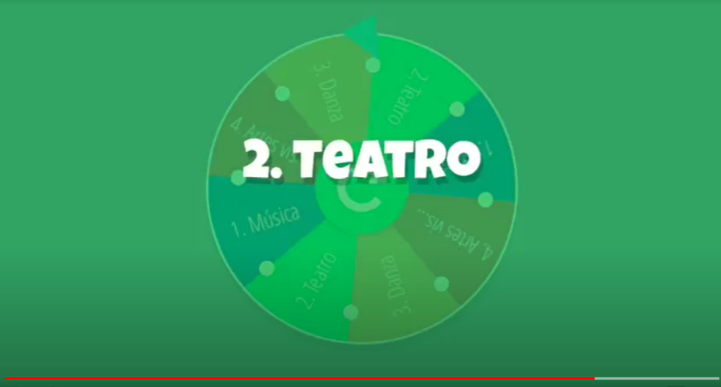 (del minuto 10:47 al 12:45)https://youtu.be/AEhUk3rZ5zs Elvira comento que toda la obra involucra al teatro, pero de manera especial, considero el momento en que los personajes quieren convencer a la princesa de jugar, a pesar de que a ella no le gusta ningún juego.Paco giro nuevamente la ruleta y resulto ser la danza, el siguiente lenguaje a identificar en la ópera.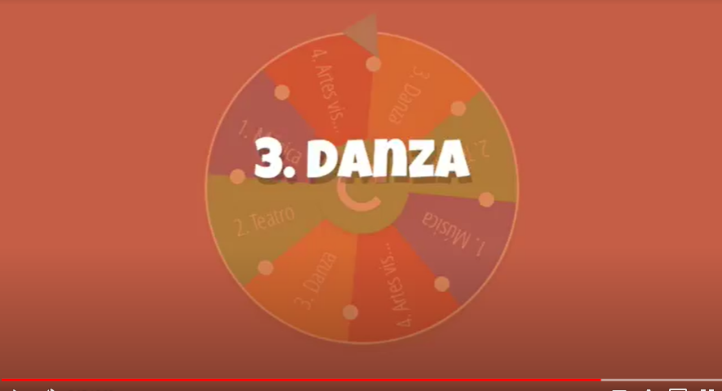 (del minuto 13:15 al 15:05)https://youtu.be/AEhUk3rZ5zs En esta ocasión, para representar la danza como lenguaje artístico presente en la ópera, Paco actuó ser un bailarín que va por el castillo, danzando de un lugar a otro.Por último, a Elvira le toco la música, el cual para Paco es el lenguaje artístico más divertido.Ambos realizaron ejercicios de respiración, después vocalizaron con silabas y al final se dijeron diálogos cantados entre sí.Paco y Elvira se divirtieron mucho al realizar esta actividad. ¡Anímate y realízala con tu familia!¿Entonces cómo podrías definir a la ópera? Comenta tus ideas con tu familia.Aquí tienes algunas ideas que Elvira te comparte sobre la ópera.La ópera es una historia fantástica como los libros.La Ópera es música, pero no solo es ello, ¡La acompañan siempre grandes orquestas!Tiene versos y no es un poema.Aporta muchos paisajes y no es una pintura de Gerardo Murillo.Tiene danza y no es una gran coreografía de ballet.  Utiliza muchos vestuarios y caracterizaciones de épocas lejanas y de lugares fantásticos.También usa pelucas, es vieja y también es joven.A Veces te hace llorar y a veces reír.El reto de hoy:Es momento de poner en práctica lo que aprendiste, identificando los elementos para crear tu propia ópera.Primero decide qué historia quieres contar. Puedes adaptar un cuento infantil. Por ejemplo, el cuento de Caperucita Roja.Ahora, piensa cuáles serían los personajes, además de Caperucita Roja, puedes contemplar a la abuelita, al cazador, ¿Qué otros personajes agregarías? Anótalos en tu cuaderno.Después de la elección de personajes, puedes hacer algunos bocetos del vestuario para caracterizarlos.Piensa en algunos dibujos de la escenografía. Uno tendría que representar el bosque y otro la casa de la abuelita.No te olvides de los diálogos de los personajes. Recuerda que en la ópera los diálogos son cantados o recitados.Observa el siguiente fragmento de la ópera infantil “Simbad” para que identifiques todos los elementos de la ópera. Puedes escribirlos y dibujarlos en tu cuaderno o en una hoja y envíalos a tu profesor.Simbad.(del minuto 24:16 al 26:40)https://youtu.be/AEhUk3rZ5zs En esta sesión conociste las características generales de la ópera como evento escénico.Además, te convertiste en un grande y talentoso artistas de la Ópera, con tu imaginación. Como niña lograste ser una fabulosa “soprano” y como niño un increíble “tenor”, que inundo el espacio derrochando creatividad.Recuerda que el Arte te lleva a un mundo de ilusiones y fantasías que desarrollan tus sentidos y hacen de ti una persona más humana, y, sobre todo, más feliz.Si te es posible consulta otros libros y comenta el tema de hoy con tu familia. ¡Buen trabajo!Gracias por tu esfuerzo. 